Math 351:    class discussion, 10 October 2018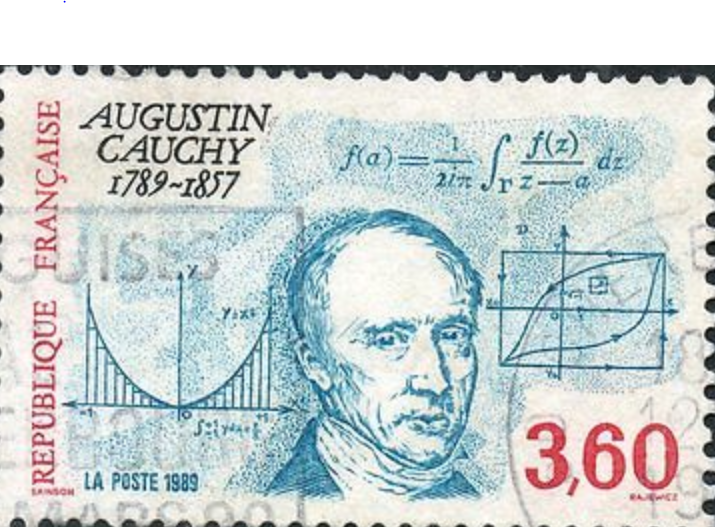 Cauchy sequences & supremum, infimum of setsReview:  What is the Cauchy criterion for convergence?Given a sequence  for all n.  Must it follow that be Cauchy?Show directly that Hint:  First note that Consider the following statement:  “Given  for n >>1”Give an example of an increasing sequence that satisfies this condition, yet is not a Cauchy sequence.Given a sequence  for all n and k.  Prove that is Cauchy.Definitions:   Let  An upper bound for S is ____________. S is bounded above if ____________.The maximum of S is ________________.Definition:  Let   The supremum of S (abbreviated sup S, aka lub S) is ___________________. Let   Prove that:  If max S exists, then it is unique.  If sup S exists, then it is unique. [exercises from a graduate Finance program]  State what it means for a sequence not to be Cauchy.  Use quantifiers. Prove that if is Cauchy then  is also Cauchy. Give an example of a Cauchy sequence such that  is not Cauchy.Prove the Completeness Property for sets, viz.If S is non-empty and bounded above, then sup S exists.  Introduce infimum of S (aka glb)Is there any sequence of numbers a1, a2, . . . such that the set {a1, a2, . . .} is bounded, but the sequence has no maximal and no minimal elements? Find the supremum for the following set and prove that your answer is correct. S = Consider the set A = { (−1)n n : n ∈ N}. (a) Show that A is bounded from above. Find the supremum. Is this supremum a maximum of A? Show that A is bounded from below. Find the infimum. Is this infimum a minimum of A?(Mattuck, Example 6.4)   Consider the recursively defined sequence .Prove that this is a Cauchy sequence and determine its limit.Consider the set A = {x ∈ R: 1 < x < 2}. (a) Show that A is bounded from above. Find the supremum. Is this supremum a maximum of A? (b) Show that A is bounded from below. Find the infimum. Is this infimum a minimum of A?15. Prove that if S ⊂ R is non-empty and bounded below, then it has an infimum. 16. (UC, Berkeley)  For S ⊂ R a non-empty subset that is bounded above and x ∈ R, let xS be the set {xs: s ∈ S}. (a) Show that if x > 0, then sup (xS) = x sup (S). (b) Show that if x < 0, then inf (xS) = x inf (S). 17.   (UC, Berkeley)   Let S, T  R be non-empty subsets that are bounded from above, and define S + T = {s + t: s ∈ S, t ∈ T}. Show sup(S + T) = sup(S) + sup(T). Then, use this to prove that if x ∈ R and S +x is the set {s+x: s ∈ S}, then sup(S + x) = sup(S) + x.Additional Exercises (S. Abbott, Understanding Analysis, 2nd edition, Springer)Decide whether each of the following statements is True or False.  Provide either a brief justification or a counterexample.  If every proper subsequence of  converges, then  converges as well.If  If to different limits.If .If  are Cauchy sequences, then one easy way to prove that  is Cauchy is to use the Cauchy criterion.  Explain!  Give a direct argument that is Cauchy that does not use the Cauchy criterion.  Do the same for the product, . Let  be Cauchy sequences.  Decide whether or not each of the following is Cauchy, justifying each conclusion. where  refers to the greatest integer less than or equal to x. Consider the following (invented) definition:  A sequence is pseudo-Cauchy if, for all | <   Decide which one of the following two statements is True.  Provide a counterexample for the other.  Pseudo-Cauchy sequences are bounded.If  and   are pseudo-Cauchy, then is pseudo-Cauchy as well.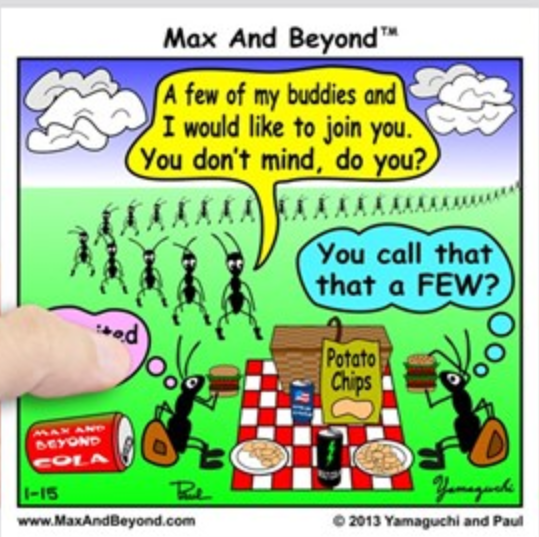 